NAME OF APPLICANT________________________            NORTH CAROLINA ALPHA DELTA KAPPA 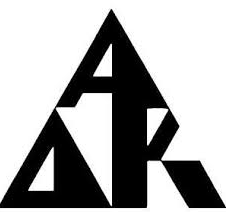 SCHOLARSHIP APPLICATION2018-2019THIS SCHOLARSHIP APPLICATION INCLUDES THE FOLLOWING COMPONENTS:1.  Coversheet with Alpha Delta Kappa sponsoring information2.  Scholarship descriptions for:  Eunice Riggins Memorial Scholarship &       Mary Rose Mills-Linda Rankin Memorial Scholarship Applicant verification Applicant data sheet  List of extracurricular involvement and honors  Parent/Guardian Endorsement  High School transcript showing class rank GPA (weighted or unweighted)  College entrance exam scores (either SAT or ACT)  Two letters of recommendation10.Personal statement from the applicant detailing his or her plans, career goals, and reasons for wanting this scholarship.ALL APPLICATION COMPONENTS MUST BE RECEIVED BY THE LOCAL CHAPTERSCHOLARSHIP CHAIRMAN LISTED BELOW BY:   FEBRUARY 1*FAILURE TO MEET THIS DEADLINE WILL ELIMINATE THE APPLICANTFROM CONSIDERATION.SPONSORING CHAPTER:   Alpha Theta                                      District:    8Chapter President: Kathy Goodson*Chapter Scholarship Chairman: Pam Hinson*Scholarship Chair’s Address: 2817 Margots Avenue                                                       Wake Forest NC 27587Email: pamsandersonhinson@gmail.comPhone: 919-244-6218											NAME OF APPLICANT_____________________________Page 2 SCHOLARSHIP DESCRIPTIONS:  Please read each scholarship description and its accompanying requirements, then check the scholarship(s) for which you are applying.The Eunice Riggins Memorial Scholarship is open to any young woman who is currently graduating from an accredited high school in North Carolina and who expects to enroll in a four-year college or university in North Carolina next fall, and who meets eligibility requirements.This is a one-year (non-renewable) scholarship in the amount of $2,000.Eligibility Requirements: a.  Academic rank in top 10% of class  b.  Minimum SAT score of 1220 or ACT composite score of 25 c.  Good character d.  Participation in extra-curricular activities (school & community) e.  Financial need--not the primary consideration_________ (Yes/No) I am applying for the Eunice Riggins Memorial Scholarship.The Mary Rose Mills-Linda Rankin Memorial Scholarship is open to any studentwho is currently graduating from an accredited high school in North Carolina and who expects to enroll in a four-year college or university next fall and who meets eligibility requirements.  This is a one-year (non-renewable) scholarship in the amount of $2,000.Eligibility Requirements: Academic rank in top 10% of class Minimum SAT score of 1290 or ACT composite score of 27 Good character Participation in extra-curricular activities (school & community) Financial need--not the primary consideration__________(Yes/No) I am applying for the Mary Rose Mills-Linda Rankin Memorial Scholarship.3.APPLICANT VERIFICATION:I verify that the information and statements made in this application are complete and accurate._______________________________________                     ___________________  APPLICANT’S SIGNATURE				                                             DATENAME OF APPLICANT_____________________________Page 34.APPLICANT DATA SHEET: (Please type or print in ink)Name: _____________________________________________________________________________                     Last			First			Middle			Preferred NameHome Address: _________________________________________________________________________                                 Street/PO Box__________________________________________________________________________                                City				                 State                                                	ZipDate of Birth: ___________________________________________________________________________                                 Month				Day				YearPhone Number(s): ______________________________________________________________________Email Address: _________________________________________________________________________Name of High School: ___________________________________________________________________High School Address: ___________________________________________________________________Expected Graduation Date: _____________________________________________________________Father or Guardian’s Name: _____________________________________________________________Mother or Guardian’s Name: ____________________________________________________________How many persons are dependent on your parents? ____________________________________What work (for pay) have you done during the last school year or will plan to do this summer?____________________________________________________________________________________________________________________________________________________________________________Name of college or university you plan to attend and have been accepted: _________________________________________________________________________________________________________What is the approximate cost to attend the college/university of your choice next year?__________________________________________________________________________________________Have you applied for financial assistance through the college’s Student Aid Office and/or through a need analysis form (FAFSA) and/or Profile? ___________________________________Other scholarships for which you have applied: __________________________________________NAME OF APPLICANT______________________________Page 45. EXTRACURRICULAR INVOLVEMENT AND HONORS:  Please provide a typed list of your extracurricular activities (clubs, sports, fine arts groups, volunteer work, scouting, hobbies, jobs, internships, etc.).  Include the years you participated and the number of hours per week devoted to each. Also list awards or recognitions you have received.  Attach as many pages as needed.6. PARENT OR GUARDIAN ENDORSEMENT    I, __________________________________________________ hereby declare that, to the best of                                                     Parent or Guardian -- please printmy knowledge, the foregoing statements are complete and correct, and I approve______________________________________ ’s application for this (these) North Carolina Alpha        Name of Applicant--please printDelta Kappa Scholarship(s).Signature of Parent/Guardian: ________________________________________        Date__________________ 7. TRANSCRIPT:  Please attach your official mid-year transcript showing courses taken, class rank and GPA (weighted and unweighted). Your transcript should be in a sealed envelope with the signature of your school counselor across the seal.8. COLLEGE ENTRANCE EXAMINATION SCORES:  Please attach a copy of your college entrance exam scores--either SAT or ACT.    9.LETTERS OF RECOMMENDATION:  Please submit two letters of recommendation, as follows:    one from a teacher; one from another adult of the applicant’s choosing (teacher, school counselor, coach, pastor, supervisor, or other qualified individual). The letters should outline the character traits, special talents and abilities, examples of leadership and service, etc., of the applicant.  The letters should be submitted with the scholarship application to the Scholarship Chairman of the sponsoring Alpha Delta Kappa chapter to be received by the due date of February 1.   10.PERSONAL STATEMENT:  Please attach a typed personal statement detailing your college             plans, career goals and your reason(s) for wanting this scholarship. Please remember that your application must be received by the Alpha Delta Kappa Scholarship Chairman listed on the front cover by February 1.  